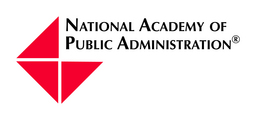 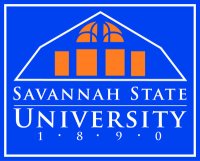                                                                Registration Form                                      2012 Social Equity Leadership Conference                                          June 6 – 8, 2012,   Savannah Georgia Please Print Full Name         _     _Title / Institution _     _Official Address         _City/State/Zip       _     _Phone    _     ____ 				  Email   _     _Registration Fee   (Includes two lunches and one dinner)  Faculty/Public Professional   $140       Student/Nonprofit Professional   $70Payment   Check payable to Savannah State University, Social Equity Conf. on memo line,   or   Credit card     Visa       MasterCard      American ExpressName on Card (print)        ___Card number   _     ____ Expiration Date   _     ___ 			security code digits   _    _Email registration       murraysy@savannahstate.eduMail Registration       Department of Political Science                                        Savannah State University                                       3219 College Street,   Box 20385                                       Savannah, GA  31404Conference Hotel      Hilton DeSoto Hotel   15 Liberty Street    Group: Social Equity Leadership                                       $139 + tax per conference night      $159 + tax per weekend night                                       Reservations:  1-877-280-0751    or online at    www.desotohilton.comThe Social Equity Leadership Conference seeks to advance knowledge and understanding of applied and theoretical research that promotes social equity in governance.  Public administration scholars, students, public and nonprofit practitioners, and interested others are all encouraged to attend.              